Инструкция для участников SciCraft Kazan 2021Регистрация Для регистрации на SciCraft Kazan 2021 пройдите по ссылке https://school.ecovector-academy.com/scicraft_kazan2021На странице регистрации Вы можете познакомиться с предварительной программой мероприятий и узнать больше о спикерах Школы Научного Ремесла.Для того, чтобы стать участником мероприятия, нажмите на кнопку «Зарегистрироваться»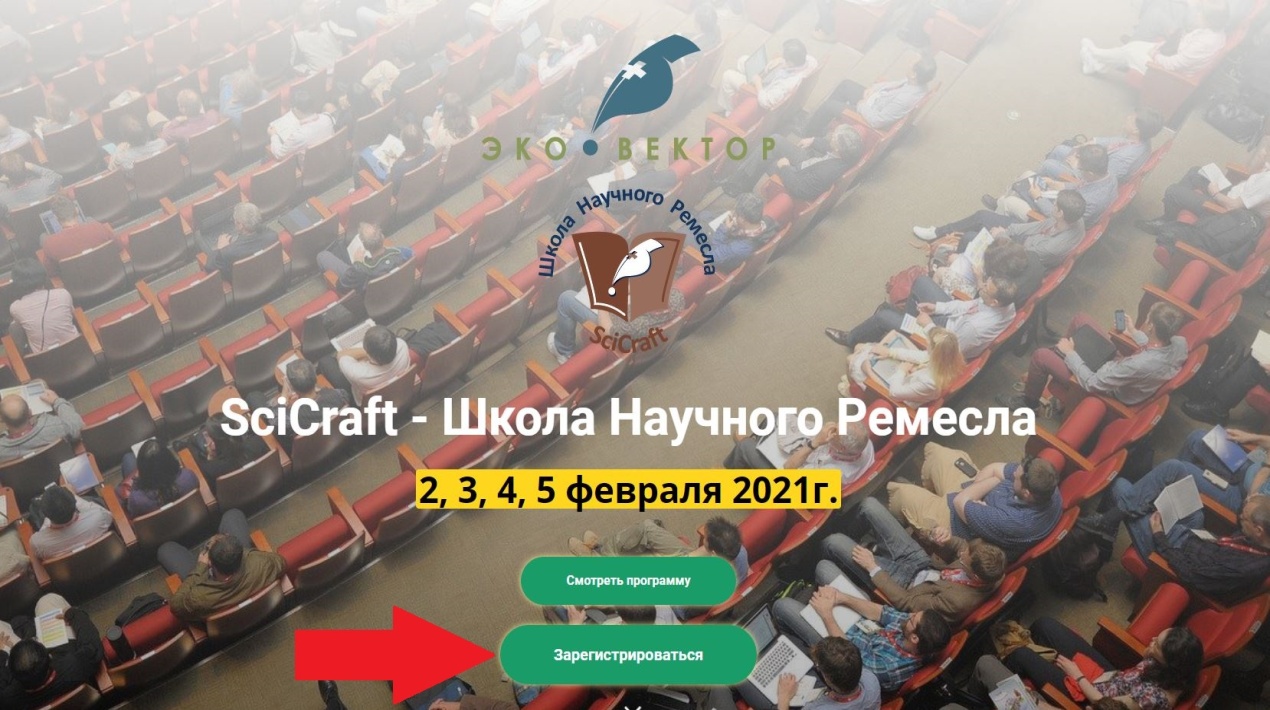 В открывшейся форме заполните все поля. Будьте внимательны при указании адреса электронной почты!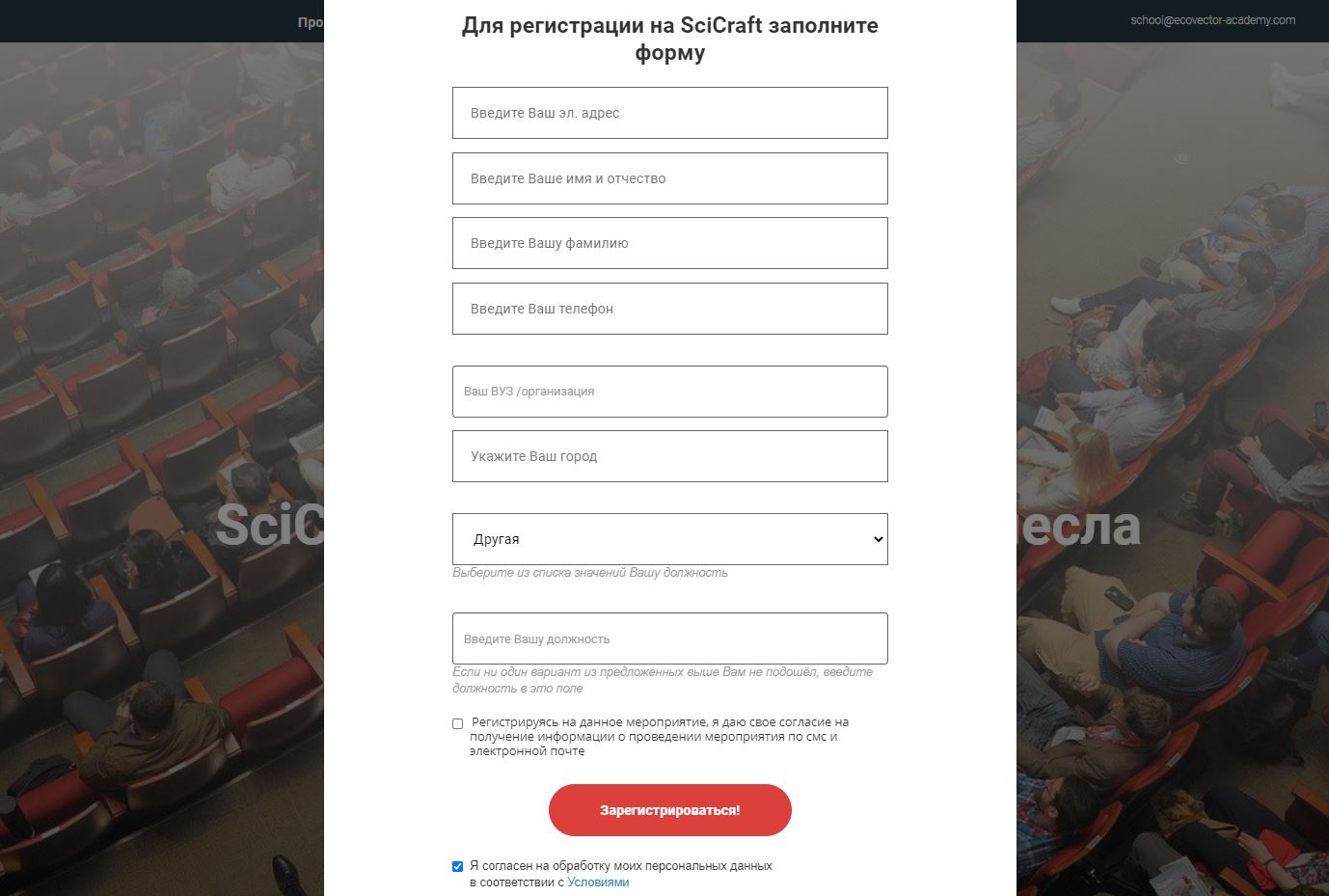 Если Вы не были ранее зарегистрированы на учебной платформе Академии Эко-Вектор», сразу после регистрации Вам придет письмо с адреса school@ecovector-academy.com со ссылкой для входа в Ваш аккаунт. Обязательно проверьте папки Спам, Промоакции или Рассылки.Для подтверждения адреса электронной почты перейдите по ссылке, указанной в письме, введя свой логин и пароль. Сохраните логин и пароль: они понадобятся для входа. Не передавайте свои данные для входа и не делитесь полученной ссылкой на вход: она ведет в Ваш личный кабинет!Если Вы не получили в течение 10 минут после регистрации письмо с данными для входа, напишите письмо с описанием проблемы на адрес school@ecovector-academy.comМы обязательно Вам поможем!Учебная платформаШкола научного ремесла SciCraft Kazan 2021 будет проходить на онлайн платформе «Академии Эко-Вектор».При первом входе в аккаунт, открывается окно с информацией о Вас. Дополните, пожалуйста, информацию о себе.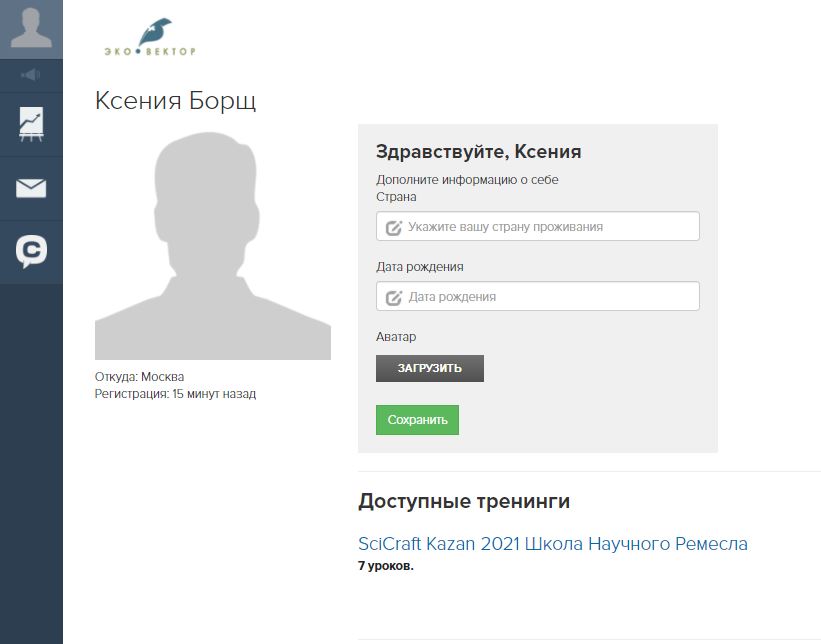 Для перехода к информации о SciCraft  нажмите Также посмотреть доступные Вам тренинги можно, нажав на левой панели меню пиктограмму  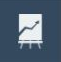 В меню тренинга SciCraft Kazan 2021 Вы можете:ознакомиться с программой мероприятий – сводной и отдельно по дням;подключиться к лекциям и тренингам (ссылки на Zoom конференции находятся именно там);скачать материалы к некоторым лекциям (те, что предоставили в свободный доступ спикеры);узнать подробнее о спикерах;пройти опрос о мероприятии и получить сертификат участника.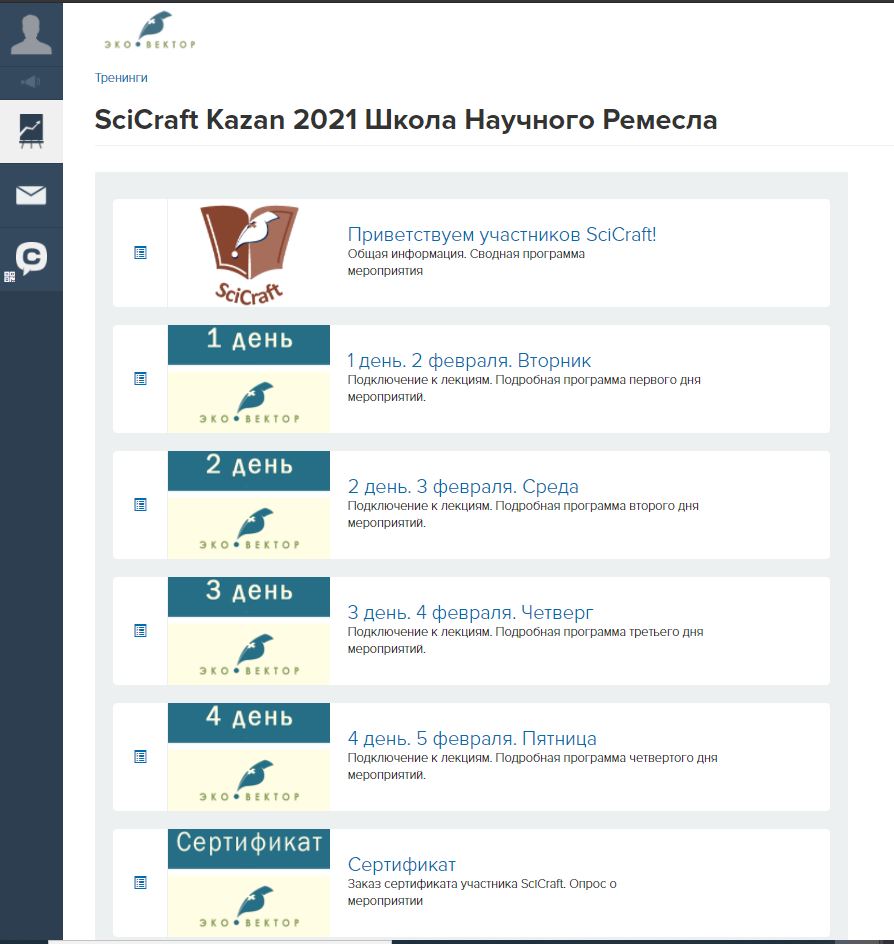 